POLICY OVERVIEWSections two (2) through five (5) outline the Concussion and Head Injuries Policy and procedures to be used by Utah Swimming and member club coaches, officials, club or meet leaders, representatives or volunteers.Sections six (6) and seven (7) outline administrative procedures and responsibility for ongoing policy implementation and dissemination.The Appendix contains documents to be given to parents and athletes to inform them of the Utah Swimming Concussion and Head Injuries Policy. It also contains an Informed Consent Acknowledgement parents and athletes need to sign and return to their club before participating. This information is also useful for others.PURPOSE OF POLICYBoth the Utah Swimming Local Swim Committee and member clubs are amateur sports organizations within the state of Utah.  As a result, all must comply with the state “PROTECTION OF ATHLETES WITH HEAD INJURIES ACT” signed into law on March 21, 2011.This policy provides:EDUCATION about concussions for coaches, officials, club leaders, parent and athletesPROCEDURES for coaches, officials and others to follow in managing concussions and head injuries, as well as athlete care and return to swim issues following a concussion.Goal: To insure that concussed athletes are identified, treated, referred to receive appropriate medical care and are fully recovered before returning to activity.DEFINITIONSAgent: Coach, official, club or meet leader, representative or volunteerAppendix: Supplementary material located at the end of some Utah Swimming Policies and/or Procedure documents. Appendix material is not mandated policy and therefore does not require board approval to change.CDC: Center for Disease Control and Prevention, www.cdc.gov/headsupHealth Care Provider: A health care provider who is licensed under Utah Code Ann., Title 58, Occupations and Professions, and may evaluate and manage a concussion within the health care provider’s scope of practice.LSC: Local Swim Committee, the regional governing body for USA Swimming. The LSC for the state of Utah is Utah Swimming.Minor means a child age 17 or youngerNFHS: National Federation of State High School AssociationsParent:  Parent or legal guardian of a Minor athleteSporting Event: Competitions, practices, tryouts and activities sponsored by Utah Swimming or the member club.CONCUSSION MANAGEMENT ACTION PLANHave an athlete with a witnessed or suspected bump or blow to the head or body?  Recognize, Remove, Refer, Report then follow Return to Swim proceduresRECOGNIZE ConcussionWhat is a concussion?  A concussion is a type of traumatic head injury that interferes with the normal function of the brain. Concussions can range from mild to severe.How does it occur? Although it most commonly occurs after a direct bump or blow to the head, it can occur after a bump or blow elsewhere that is transmitted to the head. What may appear to be only a mild jolt, bump or blow to the head or body can result in a concussion. It can occur even if a person does not lose consciousness.Signs (Observed by Others)Appears dazed, stunned or confusedUnsure about event, location or name of meetMoves clumsilyAnswers questions slowlyLoses consciousness (even briefly)Shows behavior or personality changes -- irritability, sadness, nervousness, emotionalCan’t recall events before or after incidentSymptoms (Reported by Athlete)Any headache or “pressure” in head - how badly it hurts does not matterNausea or vomitingBalance problems or dizzinessDouble or blurry visionSensitivity to light and/or noiseFeels sluggish, hazy, foggy or groggyConcentration or memory problemsConfusionDoes not “feel right”Trouble falling asleepSleeping more or less than usualThese signs and symptoms following a witnessed or suspected bump or blow to the head or body are indicative of a probable concussion. Symptoms can develop right away or up to 48 hours after the injury. Because ignoring any signs or symptoms of concussion puts the athlete’s health at risk, it will be assumed that an athlete could have suffered a concussion if any of the signs or symptoms listed above are observed or self-reported by the athlete after receiving a witnessed or suspected bump or blow to the head or body.REMOVE from ActivityAny athlete suspected of suffering a concussion or traumatic head injury during a sporting event shall be immediately removed from the sporting event and shall not return to swim until cleared by an appropriate Health Care Provider. No athlete should return to activity the same day as the injury.Removal is required because returning to swim too early may cause Second Impact Syndrome (SIS) or Post-Concussion Syndrome (PCS). Either may result in permanent, long-term damage, and even death.REFER the Athlete for Medical EvaluationIt is recommended that Agent seek assistance from the host site medical personnel, if available.An Agent of the club, meet or LSC is responsible for notifying the injured athlete’s Parent, and giving the Parent the Post Head Injury Instructions (In Appendix.)Contact the Parent(s) to inform them of the injury.  Depending on the injury, either an emergency vehicle will transport, or Parent(s) will pick the athlete up at the event for transport.A medical evaluation is required before returning to swim.In the event that an athlete’s Parent(s) cannot be reached, and the athlete is able to be sent home (rather than directly to a medical doctor):The Agent should insure that the athlete will be with a responsible individual, who is capable of monitoring the athlete and understanding the home care instructions before allowing the athlete to go home.The Agent should continue efforts to reach a Parent.Athletes with suspected head injuries should not be permitted to drive home.REPORT Incident to USA SwimmingCoach, Club Leader or Meet Director shall complete a Report of Occurrence and submit it to USA Swimming. (www.usaswimming.org/roo)Athlete RETURN TO SWIM PROCEDURES After ConcussionReturning to swim is a medical decision, and specific for each person.  Utah law requires written permission from a health care provider before an athlete can return to participation. Follow instructions and guidance provided by a health care professional.An athlete should NEVER be on deck, practice or participate in competition if he/she still has ANY symptoms. (Either at rest, while doing any physical activity and/or activities that require a lot of thinking or concentration).The coach needs to be aware of the athlete’s injury and symptoms.The athlete should complete a step-by-step exercise-based progression, under the direction of a qualified healthcare professional before returning to full participation.RELATED DOCUMENTS AND FORMSConcussion in Youth Sports: Fact Sheet and Informed Consent AcknowledgementLocated in AppendixConcussion Informed Consent AcknowledgementLocated at the end of Concussion in Youth Sports: Fact Sheet and Informed Consent Acknowledgement (#6.1 above and in Appendix)Post Head Injury InstructionsLocated in AppendixPossible Concussion at the PoolProduced by USA Swimming (www.usaswimming.org)https://www.usaswimming.org/docs/default-source/risk-management/safety-and-operational-risk/possible-concussion-at-the-pool---checklist.pdfReport of OccurrenceProduced by USA Swimming (www.usaswimming.org)https://www.usaswimming.org/news/2017/02/07/report-of-occurrance-formANNUAL NOTIFICATION AND ACKNOLWEDGEMENTEach year, and prior to an athlete participating in a sporting event (as defined herein) a copy of this policy, or the Concussion In Youth Sports: Fact Sheet and Informed Consent Acknowledgement (in Appendix) shall be made available to each athlete and  their parent by the swim club. The parent of each Minor athlete shall sign and return the acknowledgement portion at the end of the fact sheet to the club. Parents of athletes unaffiliated with a member swim club access the Concussion in Youth Sports: Fact Sheet and Informed Consent Acknowledgement through the Utah Swimming website and verify reading the fact sheet and signing the acknowledgement annually when registering with USA and Utah Swimming. Upon annual registration, the Utah Swimming registrar will verify compliance. Athletes not affiliated with a member club will not be registered without verification. Each year, at club registration, the club shall certify to Utah Swimming that: The club has a current (within the year), parent signed acknowledgement for each athlete participating with the club. The signature may be electronic.The Club Safety Coordinator as well as each person coaching or officiating for the club has either:Taken a CDC or NFHS course on concussionsCDC Concussion Course and Information: www.cdc.gov/headsupNFHS Concussion Course: https://nfhslearn.com/courses?searchText=Concussion OR, if the required course was taken previously, read the Utah Swimming Concussion and Head Injuries Policy Sections two (2) through four (4) that yearAND has agreed to follow the procedures outlined therein.Age Group Zone, and/or other, LSC Sponsored TeamsBefore participating on an LSC sponsored team such as the Age Group Zones team, a copy of this policy, or the Concussion in Youth Sports: Fact Sheet and Informed Consent Acknowledgement shall be given to each athlete and parent by the team management. All athletes and parents shall sign and return to the team management the acknowledgement portion at the end of the fact sheet before participation. At least annually, Utah Swimming Safety Chair will ensure that Meet Directors, Referees, Club Contacts, and Coaches have been notified of their responsibility to give the Post Head Injury Information (In Appendix) to the parent of a possibly concussed athlete.At least annually, Utah Swimming Safety Chair will ensure that Meet Directors, Referees, Club Contacts, and Coaches have been notified of their responsibility to use either the Utah Swimming Concussion Management Plan (Section four (4) of the Utah Swimming Concussion and Head Injuries Policy) or, the USA Swimming publication: Possible Concussion at the Pool  at sporting events when evaluating an athlete who has received, or is suspected to have received, a bump or blow to the head or body.DISTRIBUTION OF POLICY AND UPDATINGThis policy shall be posted on the Utah Swimming website. It, or a summary thereof, may also be published in parent information guides, club or swimmer handbooks, registration materials and/or other appropriate LSC or club publications.7.2 Coaches, Club Contacts, Meet Directors and Referees shall be instructed to use either the Utah Swimming Concussion Management Plan (Section four (4) of the Utah Swimming Concussion and Head Injuries Policy) or, the USA Swimming publication: Possible Concussion at the Pool at sporting events when evaluating an athlete who has received, or is suspected to have received, a bump or blow to the head or body.7.3 Coaches, Club Contacts, Meet Directors and Referees shall be instructed to give the Post Head Injury Information (In Appendix) to the parent of a possibly concussed athlete.7.4 Include the following statement in meet announcements for all meets sanctioned within Utah Swimming.7.4.1 Any swimmer under the age of 18 entered in the meet must have a current (within the year), athlete and parent signed Concussion Informed Consent Acknowledgement. If affiliated with a member club, it must be on file with the club. If unaffiliated with a member club, it is the responsibility of the swimmer or the swimmer’s parent or legal guardian to ensure compliance with this requirement.This Concussion Management Policy was prepared using the Sports Concussion Management Plan developed by the University of Utah’s Division of Physical Medicine and Rehabilitation, the Nebo School District Management of Concussions and Head Injuries Policy and information from USA Swimming. The contents are not intended as legal or medical advice. Utah Swimming and its officers and employees are neither responsible for nor accept any liability for any direct or indirect loss or damages arising from or connected to the use of this information.Appendix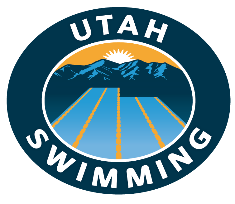  	CONCUSSION IN YOUTH SPORTS: Fact Sheet and Informed Consent Acknowledgement The Utah law, Protection of Athletes with Head Injuries Act, directly affects how you need to respond to athlete injuries. It requires that:Before permitting a child to participate in a sporting event (including practice), a written copy of the concussion and head injury policy must be provided to the parent or legal guardian of the child. (This fact sheet serves that purpose)The amateur sports organization (most often, a swim club) shall obtain the signature of the parent or legal guardian of the child, acknowledging that the parent or legal guardian has read, understands, and agrees to abide by, the concussion and head injury policy.A child participant suspected of sustaining a concussion or a traumatic head injury must be removed from all sporting events.Written medical clearance from an appropriate health care provider is to be obtained prior to a child returning to participation in sporting events.WHAT IS A CONCUSSION?  A concussion is a type of traumatic head injury that interferes with the normal function of the brain. Concussions can range from mild to severe.HOW DOES IT OCCUR? Although it most commonly occurs after a direct blow to the head, it can occur after a blow elsewhere that is transmitted to the head. What may appear to be only a mild jolt or blow to the head or body can result in a concussion. It can occur even if a person is not knocked or does not lose consciousness.RECOGNIZING A POSSIBLE CONCUSSIONWatch for the following two things:A forceful blow to the head or body that results in rapid movement of the head ANDAny change in the athlete’s behavior, thinking, or physical functioning. (See following SIGNS and SYMPTOMS of concussion)DURATION OF SIGNS/SYMPTOMSSigns and symptoms of concussion can last from several minutes to days, weeks, month, or even longer in some cases.SIGNS Observed by Coaches, Officials, Parents or Guardians   Appears dazed, stunned or confused  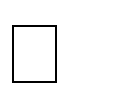 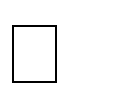  Unsure about event, location of name of meet   Moves clumsily   Answers questions slowly   Loses consciousness (even briefly)   Shows behavior or personality changes – irritability, sadness, nervousness, emotional   Can’t recall events before or after incident  SYMPTOMS Reported by Athlete   Any headache or “pressure” in head - how badly it hurts does not matter   Nausea or vomiting   Balance problems or dizziness   Double or blurry vision   Sensitivity to light and/or noise   Feeling sluggish, hazy, foggy or groggy   Concentration or memory problems   Confusion   Does not “feel right”   Trouble falling asleep   Sleeping more or less than usual  REMOVE FROM ACTIVITYAthletes who experience any of these signs or symptoms after a bump or blow to the head will be kept from play until given permission to return to swim by a health care professional with experience in evaluating for concussions.Remember, you can’t see a concussion and some athletes may not experience and/or report symptoms until hours or days after the injury. If you have any suspicion that your athlete has a concussion, you should keep the athlete out of the meet or practice.WHAT CAN A PARENT TO PREVENT AND RESPOND PROPERLY TO A POSSIBLE CONCUSSION?As a parent, you can play a key role in preventing concussions and responding to them properly when they occur. Here are some steps you can take to ensure the best outcome for your child:Insist that safety comes firstReinforce safe swimming techniques taught by your child’s coach and encourage them to follow the rules.Encourage good sportsmanship at all times.Review this fact sheet with your child to help them recognize the signs and symptoms of a concussion.Teach athletes and others that it’s not smart to swim with a concussion. Sometimes athletes and parents wrongly believe that it shows strength and courage to swim injured. Discourage others from pressuring injured athletes to swim. Don’t let athletes persuade you that they’re “just fine” after they have sustained any bump or blow to the head.Prevent long-term problems. A repeat concussion that occurs before the brain recovers from the first—usually within a short period of time (hours, days, or weeks)—can slow recovery or increase the likelihood of having long-term problems.  In rare cases, repeat concussions can result in brain swelling, permanent brain damage, and even death.  This more serious condition is called second impact syndrome.  Do not let your child return to swim until they have been evaluated and given permission to return to swim by a health care professional with experience in evaluating for concussion. Remind your child, “It’s better to miss a meet, or some training, than the whole season.”ACTION PLAN:  WHAT SHOULD I DO WHEN A CONCUSSION IS SUSPECTED?Remove the athlete from play.  Look for the signs and symptoms of a concussion if your athlete has experienced a bump or blow to the head.  Athletes who experience signs or symptoms of concussion should not be allowed to return to play. When in doubt, keep them out.Ensure that your athlete is evaluated by an appropriate health care professional. Do not try to judge the severity of the injury yourself.  Health care professionals have a number of methods that they can use to assess the severity of concussions.  As a parent, recording, and sharing, the following information can help health care professionals in assessing the athlete after the injury:Cause of the injury and force of the hit or blow to the headAny loss of consciousness (passed out/knocked out) and if so, for how longAny memory loss immediately following the injuryNumber of previous concussions (if any)Allow the athlete to return to swim only with permission from a health care professional with experience in evaluating for concussion. A repeat concussion that occurs before the brain recovers from the first can slow recovery or increase the likelihood of having long-term problems.  Prevent common long-term problems and the rare Second Impact Syndrome by delaying the athlete’s return to the pool until the swimmer receives appropriate medical evaluation and approval for return to swim.For more detailed information on concussion, visit: www.cdc.gov/headsupThis fact sheet was prepared using the Sports Concussion Management Plan developed by the University of Utah’s Division of Physical Medicine and Rehabilitation and information from USA Swimming. The contents are not intended as legal or medical advice. Utah Swimming and its officers and employees are neither responsible for nor accept any liability for any direct or indirect loss or damages arising from or connected to the use of this information.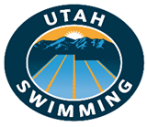 Concussion Informed Consent AcknowledgementI, __________________________________________ hereby acknowledge having received education                                                 Athlete(s) Nameabout the signs, symptoms, and risks of sport related concussion. I also acknowledge my responsibility to report to my coaches, parent(s)/guardian(s) any signs or symptoms of a concussion.___________________________________________________________________    	_______________Signature and printed name of athlete(s)									DateI, the parent/guardian of the athlete(s) named above, hereby acknowledge having received the Utah Swimming Concussion in Youth Sports: Fact Sheet and Informed Consent Acknowledgement (three pages). I have read and understand its contents. I agree to abide by the concussion and head injury policy outlined therein. I also acknowledge that if I have any questions regarding The signs or symptoms of a concussion or other head injuries, The need to seek medical attention and The protocol for returning to daily activities, school and the swimming pool, I will consult with a licensed health care provider. ___________________________________________________________________    	_______________Signature and printed name of parent/guardian								DateThis signed acknowledgement may be returned to the swim club through an electronic medium including but not limited to, fax or electronic mail. POST HEAD INJURY INSTRUCTIONS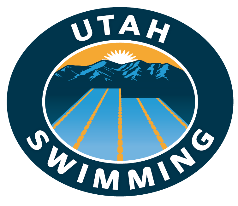 Dear Parent/Guardian,Your child may have sustained a concussion, and by policy has been removed from the pool until he/she has been medically cleared to return to swim by a health care professional. We are not dictating how or by whom your child should be managed medically. The following serves as general guidelines only for immediate management during the first 24 hours:Diet – drink only clear liquids for the first 8-12 hours and eat reduced amounts of foods thereafter for the remainder of the first 24 hours.Pain Medication – do not take any pain medication except Tylenol. Dosing instructions provided with pain medications should be followed.Activity – activity should be limited for the first 24 hours, this would involve no school, video games, extracurricular or physical activities or work when applicable.Observation – several times during the first 24 hours:Check to see that the pupils are equal. Both pupils may be large or small, but the right should be the same size as the left.Check the athlete to be sure that he/she is easily aroused; that is, responds to shaking or being spoken to, and when awakened, reacts normally.Check for and be aware of any significant changes. (See #5 below)Significant changesConditions may change significantly within the next 24 hours. Immediately obtain emergency care for any of the following signs or symptoms:Persistent or projectile vomitingUnequal pupil size (see 4a above)Difficulty in being arousedClear or bloody drainage from the ear or noseWorsening headacheSeizuresSlurred speechCan’t recognize people or places – increasing confusionWeakness or numbness in the arms or legsUnusual behavior change – increasing irritabilityLoss of consciousnessImprovement—the best indication that an athlete who has suffered a significant head injury is progressing satisfactorily is that he/she is alert and behaving normally.Contact your health care provider—before returning to physical activities, contact your health care provider to be evaluated. You are encouraged to talk to your health care provider about the following:Management of symptomsAppropriate levels of school activity or the need for reducing academic coursework for a temporary period of timeAppropriate levels of physical activityWritten medical clearance required prior to returning your child to swimNo athlete should return to activity on the same day he/she gets a concussion.Before your child will be allowed to return to swim he/she must be cleared by a health care professional with a note specifying clearance. Athletes should NEVER return to the pool if they still have ANY symptoms.Parents and coaches should never pressure any athlete to return to swim.Additional Information on Concussion Recovery and Returning to SwimRecovery  A concussion can affect school, work, and sports. Along with coaches and teachers, the school nurse, athletic trainer, employer, and other school administrators should be aware of the athlete’s injury and their roles in helping the child recover. During the recovery time after a concussion, physical and mental rest is required. A concussion upsets the way the brain normally works and causes it to work longer and harder to complete even simple tasks. Activities that require concentration and focus may make symptoms worse and cause the brain to heal slower. Studies show that children’s brains take several weeks to heal following a concussion.  The Dangers of Returning Too Soon  Returning to the pool too early may cause Second Impact Syndrome (SIS) or Post-Concussion Syndrome (PCS). SIS occurs when a second blow to the head happens before an athlete has completely recovered from a concussion. This second impact causes the brain to swell, possibly resulting in brain damage, paralysis, and even death. PCS can occur after a second impact. PCS can result in permanent, long-term concussion symptoms. The risk of SIS and PCS is the reason why no athlete should be allowed to participate in any physical activity before they are cleared by a qualified health care professional.  Returning to Daily Activities  Be sure your child gets plenty of rest and enough sleep at night – no late nights. Keep the same bedtime weekdays and weekends.  Encourage daytime naps or rest breaks when your child feels tired or worn-out.  Limit your child’s activities that require a lot of thinking or concentration (including social activities, homework, video games, texting, computer, driving, job‐related activities, movies, parties). These activities can slow the brain’s recovery.  Limit your child’s physical activity, especially those activities where another injury or blow to the head may occur.  Have your qualified health care professional check your child’s symptoms at different times to help guide recovery.  Returning to School Your athlete may need to initially return to school on a limited basis, for example for only half days, at first. This should be done under the supervision of a qualified health care professional.Inform teacher(s), school counselor or administrator(s) about the injury and symptoms. School personnel should be instructed to watch for:Increased problems paying attention.Increased problems remembering or learning new information.Longer time needed to complete tasks or assignments.Greater irritability and decreased ability to cope with stress.Symptoms worsen (headache, tiredness) when doing schoolwork.Be sure your child takes multiple breaks during study time and watch for worsening of symptoms.If your child is still having concussion symptoms, he/she may need extra help with school related activities. As the symptoms decrease during recovery, the extra help can be removed gradually.Returning to the Pool Returning to the pool is specific for each person. Utah law requires written permission from a health care provider before an athlete can return to swim. Follow instructions and guidance provided by a health care professional. It is important that you, your child and your child’s coach follow these instructions carefully.Your child should NEVER be on deck, practice, or participate in competition if he/she still has ANY symptoms. (Be sure that your child does not have any symptoms at rest and while doing any physical activity and/or activities that require a lot of thinking or concentration).Be sure that the athletic trainer, coach and physical education teacher are aware of your child’s injury and symptoms.Your athlete should complete a step-by-step exercise-based progression, under the direction of a qualified healthcare professional.Resources: Insurance - USA Swimming provides an excess accident medical insurance policy for USA Swimming members while participating or volunteering in a USA Swimming sponsored or sanctioned event. Details of the insurance coverage are on the USA Swimming website under Insurance and Risk Management. www.usaswimming.org/riskmanagementCenters for Disease Control and Prevention - www.cdc.gov/ConcussionZurich Concussion Conference (2012) - Consensus statement on concussion in sport: the 4th International Conference on Concussion in Sport held in Zurich, November 2012. http://bjsm.bmj.com/content/47/5/250.full  National Federation of State High School Associations - www.nfhs.org– Index concussions and see “A parent’s guide to concussion in sports”.This Post Concussion Instruction information was prepared using the Sports Concussion Management Plan developed by the University of Utah’s Division of Physical Medicine and Rehabilitation and information from USA Swimming. The contents of this “Post Head Injury Instructions” are not intended as legal or medical advice. Utah Swimming and its officers and employees are neither responsible for nor accept any liability for any direct or indirect loss or damages arising from or connected to the use of this information.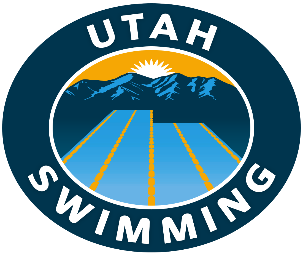 Policies and ProceduresPolicies and ProceduresSubject: Management of Concussions and Head InjuriesDocument Number: 303Version Number: 3Effective Date: January 8, 2019Last Revision: February 1, 2021CHANGE LOGCHANGE LOGCHANGE LOGCHANGE LOGCHANGE LOGVersionDateDescription of Change/Section(s)Author or EditorAuthority11/8/2019Original PolicyCathy VaughanBOD 211/10/2020Standardized policy formatCathy VaughanBOD32/9/2021Changed pronouns to gender neutral and standardized headingsCathy VaughanMinor Changes – Delegated BOD authority